编号：               江西服装学院学生修读辅修专业及辅修学士学位申请表注：1、表格一式二份，原件由开设辅修学士学位或辅修专业学院保存，复印件交教务处备案。学院专业班级姓名性别学号联系电话申请修读
专业名称口 辅修学士学位         口  辅修专业 口 辅修学士学位         口  辅修专业 口 辅修学士学位         口  辅修专业 口 辅修学士学位         口  辅修专业 申请修读
专业名称口 辅修学士学位         口  辅修专业 口 辅修学士学位         口  辅修专业 口 辅修学士学位         口  辅修专业 口 辅修学士学位         口  辅修专业 申请理由申请理由我认真阅读了《江西服装学院全日制本科生修读辅修专业及授予辅修学士学位的管理办法》（修订）和所修专业的教学计划，本人有条件、有能力完成学业，并愿意遵守相关规定。我认真阅读了《江西服装学院全日制本科生修读辅修专业及授予辅修学士学位的管理办法》（修订）和所修专业的教学计划，本人有条件、有能力完成学业，并愿意遵守相关规定。我认真阅读了《江西服装学院全日制本科生修读辅修专业及授予辅修学士学位的管理办法》（修订）和所修专业的教学计划，本人有条件、有能力完成学业，并愿意遵守相关规定。我认真阅读了《江西服装学院全日制本科生修读辅修专业及授予辅修学士学位的管理办法》（修订）和所修专业的教学计划，本人有条件、有能力完成学业，并愿意遵守相关规定。我认真阅读了《江西服装学院全日制本科生修读辅修专业及授予辅修学士学位的管理办法》（修订）和所修专业的教学计划，本人有条件、有能力完成学业，并愿意遵守相关规定。我认真阅读了《江西服装学院全日制本科生修读辅修专业及授予辅修学士学位的管理办法》（修订）和所修专业的教学计划，本人有条件、有能力完成学业，并愿意遵守相关规定。我认真阅读了《江西服装学院全日制本科生修读辅修专业及授予辅修学士学位的管理办法》（修订）和所修专业的教学计划，本人有条件、有能力完成学业，并愿意遵守相关规定。申请理由申请理由申请理由                                           申请人（签名）：                                           申请人（签名）：                                           申请人（签名）：                                           申请人（签名）：                                           申请人（签名）：                                           申请人（签名）：                                           申请人（签名）：申请理由                                                    年      月     日                                                    年      月     日                                                    年      月     日                                                    年      月     日                                                    年      月     日                                                    年      月     日                                                    年      月     日主修专业
班主任意见主修专业
学院意见主修专业
班主任意见主修专业
学院意见主修专业
班主任意见主修专业
学院意见主修专业
班主任意见主修专业
学院意见主修专业
班主任意见       班主任：       班主任：       班主任：主修专业
学院意见学院负责人：学院负责人：主修专业
班主任意见主修专业
学院意见（签名、盖章）（签名、盖章）主修专业
班主任意见               年   月   日               年   月   日               年   月   日主修专业
学院意见              年   月   日              年   月   日辅修学士学位（辅修专业）学院
意见辅修学士学位（辅修专业）学院
意见按照《江西服装学院全日制本科生修读辅修专业及授予辅修学士学位的管理办法》（修订），本院在公开、公平的原则下，根据本院的实际情况和具体要求，对该学生申请材料进行了审查，审核结果：按照《江西服装学院全日制本科生修读辅修专业及授予辅修学士学位的管理办法》（修订），本院在公开、公平的原则下，根据本院的实际情况和具体要求，对该学生申请材料进行了审查，审核结果：按照《江西服装学院全日制本科生修读辅修专业及授予辅修学士学位的管理办法》（修订），本院在公开、公平的原则下，根据本院的实际情况和具体要求，对该学生申请材料进行了审查，审核结果：按照《江西服装学院全日制本科生修读辅修专业及授予辅修学士学位的管理办法》（修订），本院在公开、公平的原则下，根据本院的实际情况和具体要求，对该学生申请材料进行了审查，审核结果：按照《江西服装学院全日制本科生修读辅修专业及授予辅修学士学位的管理办法》（修订），本院在公开、公平的原则下，根据本院的实际情况和具体要求，对该学生申请材料进行了审查，审核结果：按照《江西服装学院全日制本科生修读辅修专业及授予辅修学士学位的管理办法》（修订），本院在公开、公平的原则下，根据本院的实际情况和具体要求，对该学生申请材料进行了审查，审核结果：按照《江西服装学院全日制本科生修读辅修专业及授予辅修学士学位的管理办法》（修订），本院在公开、公平的原则下，根据本院的实际情况和具体要求，对该学生申请材料进行了审查，审核结果：辅修学士学位（辅修专业）学院
意见        同意修读            不同意修读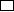         同意修读            不同意修读        同意修读            不同意修读        同意修读            不同意修读        同意修读            不同意修读        同意修读            不同意修读        同意修读            不同意修读辅修学士学位（辅修专业）学院
意见辅修学士学位（辅修专业）学院
意见辅修学士学位（辅修专业）学院
意见                                       学院负责人（签名及盖章）：                                       学院负责人（签名及盖章）：                                       学院负责人（签名及盖章）：                                       学院负责人（签名及盖章）：                                       学院负责人（签名及盖章）：                                       学院负责人（签名及盖章）：                                       学院负责人（签名及盖章）：辅修学士学位（辅修专业）学院
意见                                           年         月          日                                           年         月          日                                           年         月          日                                           年         月          日                                           年         月          日                                           年         月          日                                           年         月          日教务处意见教务处意见教务处意见教务处意见教务处意见教务处意见                                       负责人（签名及盖章）：                                       负责人（签名及盖章）：                                       负责人（签名及盖章）：                                       负责人（签名及盖章）：                                       负责人（签名及盖章）：                                       负责人（签名及盖章）：                                       负责人（签名及盖章）：教务处意见                                         年        月         日                                         年        月         日                                         年        月         日                                         年        月         日                                         年        月         日                                         年        月         日                                         年        月         日